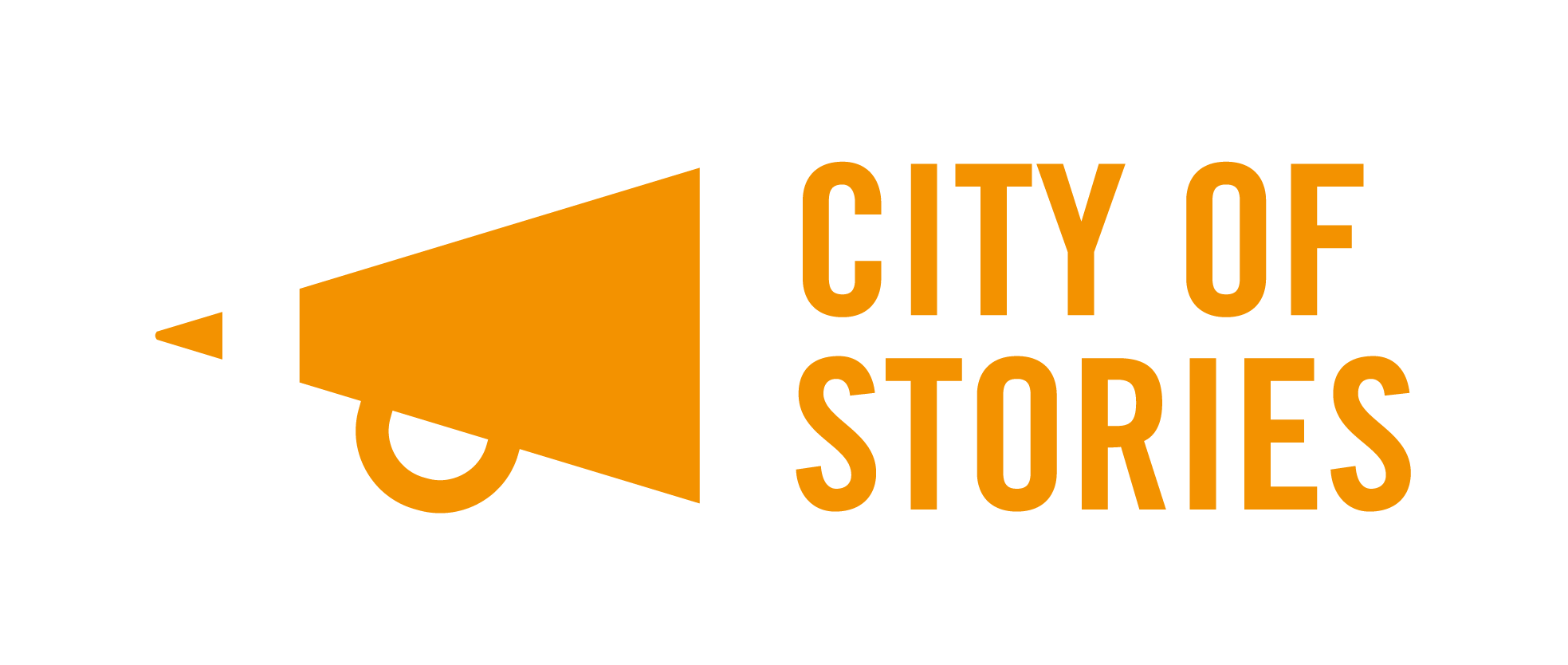 Competition Entry Form 
Please complete this short entry form and attach it to your 500 word story and hand both in to your library service or post to: City of Stories Competition, Spread the Word, The Albany, Douglas Way, London SE8 4AG. You can also enter online at: http://bit.ly/cityofstoriescomp2018Deadline for entries is 13 July 2018 (entries cannot be accepted after this date).  What is your name? 
What is the title of your City of Stories competition entry? 
What is your email address? 

What is your phone number?
What is your postal address and postcode?Which City of Stories workshop/s did you attend? (please tick) 
Barking Learning Centre (Barking and Dagenham) Bexley Central Library (Bexley) The Library at Willesden Green (Brent) Holborn Library (Camden) 
Croydon Central Library (Croydon) Acton Town Hall Library (Ealing) Woolwich Central Library (Greenwich) Dalston CLR James Library (Hackney) Hammersmith Library (Hammersmith and Fulham) Islington Central Library (Islington) 

Chelsea Library (Kensington and Chelsea) Surbiton Library (Kingston) Manor House Library (Lewisham) Morden Library (Merton) Stratford Library (Newham) Redbridge Central Library (Redbridge) Idea Store Whitechapel (Tower Hamlets) Leytonstone Library Plus (Waltham Forest) 
Balham Library (Wandsworth) Victoria Library (Westminster) 
Please tick to confirm you have read and are happy with the Prize rules. 
Spread the Word will be in touch with all entrants in September  